Настоящие правила Программы лояльности «МТБанк-Корона» (далее – Правила) определяют порядок предоставления клиентам в рамках Программы лояльности «МТБанк-Корона» (далее – Программа) специальных условий при расчетах банковской платежной карточкой, предоставленной по Тарифному плану «МТБанк-Корона». Программа реализуется Банком с целью популяризации среди населения банковских продуктов и услуг, а также с целью развития в Республике Беларусь системы безналичных расчетов по розничным платежам и увеличения доли безналичных расчетов путем стимулирования населения к использованию банковских платежных карточек при осуществлении розничных платежей.Дата начала действия Программы – 20 июля 2016 года.Термины и определения.Мани-бэк (Money-back) – доход Клиента, выплачиваемый ему Банком в виде процента от суммы выполненных Клиентом операций оплаты товаров (работ, услуг) со Счета с использованием Карточки или ее реквизитов, либо ИКС Карты или ее реквизитов.Начисляемый Мани-бэк (Money-back) – сумма дохода, начисленная Банком Клиенту в виде процента от суммы выполненных Клиентом операций оплаты товаров (работ, услуг) со Счета с использованием Карточки или ее реквизитов, либо ИКС Карты или ее реквизитов.Зачисляемый Мани-бэк (Money-back) – сумма дохода, зачисляемая Банком на Счет после удержания подоходного налога из суммы Начисленного Мани-бэк (Money-back), в соответствии с действующим законодательством Республики Беларусь.MCC (merchant category code) – 4-значный номер, классифицирующий вид деятельности Организации торговли и сервиса (далее – ОТС). MCC присваивается конкретной ОТС банком-эквайером в соответствии с правилами Платежной системы.Автоматизированная система дистанционного банковского обслуживания (далее – СДБО) – совокупность технологий по совершению банковских операций/услуг на основании полученных электронных сообщений с использованием программно-технических средств и телекоммуникационных систем, обеспечивающих взаимодействие Банка и клиентов, в т.ч. СДБО «Интернет-Банк», «Мобильный банк».Банк – ЗАО «МТБанк».Банк-эквайер – банк, юридическое лицо-нерезидент, иностранная организация, не являющаяся юридическим лицом по иностранному праву, заключившие с ОТС договоры по приему и обработке информации о платежах, совершенных держателями Карточек при использовании Карточек, осуществлению расчетов по указанным платежам в соответствии с заключенными договорами и (или) обслуживающие держателей Карточек по операциям при использовании Карточек.Дисконтная программа «Магазин приятных покупок» – дисконтная программа, в рамках которой Участникам предоставляется возможность получить скидку в ОТС-участниках указанной дисконтной программы. Условия дисконтной программы, размер предоставляемой скидки, а также список ОТС-участников утверждены ООО «ТАБАК-ИНВЕСТ» и размещены в сети Интернет по адресу www.korona.by. Управление Дисконтной программой осуществляется ООО «ТАБАК-ИНВЕСТ».Договор – договор об использовании банковской платежной карточки, эмитируемой Банком в рамках Тарифного плана «МТБанк-Корона».ИКС Карта – банковская платежная карточка – платежный инструмент, обеспечивающий доступ к Cчету, с использованием Мобильного приложения «ИКС-Карта».Карточка – банковская платежная карточка, эмитируемая Банком в рамках Тарифного плана «МТБанк-Корона».Клиент – владелец Счета.ОТС – организации торговли и сервиса, осуществляющие реализацию товаров, выполнение работ, оказание услуг с оплатой их в безналичном порядке – посредством использования банковских платежных карточек.Платежная система – международная платежная система Visa International, Mastercard Worldwide, платежная система Белкарт.Сайт – корпоративный сайт Банка в сети Интернет по адресу www.mtbank.byСервис «Denegram» – сервис, позволяющий Клиентам выполнять on-line переводы денежных средств между банковскими платежными карточками (текущими счетами, доступ к которым обеспечивается с использованием банковских платежных карточек), эмитированными банками Республики Беларусь, а с банковских платежных карточек, эмитированных ЗАО «МТБанк» – в т.ч. и на банковские платежные карточки, эмитированные банками-нерезидентами.Счет – текущий (расчетный) счет, открытый Клиенту в Банке по Договору, доступ к которому обеспечивается с использованием Карточки либо ее реквизитов, или ИКС Карты либо ее реквизитов.Тарифный план – набор банковских продуктов, услуг и сервисов, а также условия их предоставления клиентам Банка.Товар – любой товар, работа, услуга, приобретаемая с использованием Карточки либо ее реквизитов, или ИКС Карты либо ее реквизитов.Участник Программы лояльности «МТБанк-Корона» (Участник/Клиент) – держатель Карточки, заключивший с Банком Договор (владелец Счета).Другие термины, использованные в тексте Правил, раскрыты в договоре об использовании банковской платежной карточки.Общие положения Программы.В рамках Программы при оплате Карточкой Товаров в ОТС-участниках Дисконтной программы «Магазин приятных покупок» (предъявлении Карточки сотруднику соответствующей ОТС перед расчетом) применяются условия Дисконтной программы «Магазин приятных покупок» с учетом утвержденных ООО «ТАБАК-ИНВЕСТ» ограничений, размеров скидок и иных существенных условий. Дисконтная программа «Магазин приятных покупок» распространяется на Участника со дня, следующего за днем заключения Договора.Также в рамках Программы устанавливаются следующие виды поощрения Участников при расчетах Карточкой:Мани-бэк (Money-back),Дополнительная скидка в ОТС-участниках Дисконтной программы «Магазин приятных покупок»,иные инструменты и методы поощрения на усмотрение Банка.Дополнительная скидка в ОТС-участниках Дисконтной программы «Магазин приятных покупок». Механизм применения.Дополнительная скидка предоставляется по операциям оплаты Товаров в ОТС-участниках Дисконтной программы «Магазин приятных покупок», совершаемых с использованием Карточки*:- в месяц заключения Договора – безусловно, - во второй и последующие календарные месяцы действия Договора – в случае, если размер среднемесячного остатка денежных средств на Счете Участника в отчетном месяце (истекшем календарном месяце) будет равен либо превысит установленный Банком показатель среднемесячного остатка денежных средств на Счете Участника в рамках Программы.Среднемесячный остаток денежных средств на Счете Участника определяется как сумма остатков денежных средств на Счете на утро каждого рабочего (балансового) дня в течение отчетного месяца, деленная на количество рабочих (балансовых) дней в отчетном месяце. Установленный Банком в рамках Программы показатель среднемесячного остатка денежных средств на Счете Участника указывается в соответствующем разделе на Сайте.Размер предоставляемой в рамках Программы Дополнительной скидки указывается на Сайте. Дополнительная скидка применяется с учетом возможных ограничений, устанавливаемых ООО «ТАБАК-ИНВЕСТ», ее размер может быть изменен в одностороннем порядке, о чем Банк информирует Участников на Сайте с указанием актуального размера Дополнительной скидки.  Дополнительная скидка в ОТС-участниках Дисконтной программы «Магазин приятных покупок» суммируется со скидкой, установленной в рамках Дисконтной программы «Магазин приятных покупок».*В случае, если операции оплаты со Счета Товаров в ОТС-участниках Дисконтной программы «Магазин приятных покупок» совершены Участником с использованием ИКС Карты (или ее реквизитов) либо мобильного приложения (сервиса), позволяющего совершать операции безналичной оплаты с помощью бесконтактной технологии, то скидки, предусмотренные Дисконтной программой «Магазин приятных покупок», а также Дополнительная скидка, предусмотренная настоящей Программой, по таким операциям оплаты Товаров Участнику не предоставляются.Условия получения Мани-бэк (Money-back).Процентная ставка для начисления Мани-бэк (Money-back) утверждается решением Правления Банка или уполномоченным Банком лицом по Типам операций и/или по кодам MCC (Начисляемый Мани-бэк (Money-back)). С размером такой процентной ставки Клиент может ознакомиться, обратившись в структурное подразделение Банка (расчетно-кассовый центр Банка либо центр банковских услуг, осуществляющие предоставление розничных услуг). Процентная ставка, исходя из которой рассчитывается размер дохода (по Типам операций и/или по кодам MCC) к зачислению на Счет (Зачисляемый Мани-бэк (Money-back)), указывается в соответствующем разделе на Сайте. Типы операций подразделяются на Стандартные операции, Международные операции и Акционные операции.Стандартные операции – операции безналичной оплаты товаров (работ/услуг), совершенные с использованием Карточки либо ее реквизитов или ИКС Карты либо ее реквизитов, за исключением Международных операций.Международные операции – операции безналичной оплаты товаров (работ/услуг), совершенные с использованием Карточки либо ее реквизитов или ИКС Карты либо ее реквизитов за пределами территории Республики Беларусь и (или) в устройствах Банков-эквайеров, являющихся нерезидентами Республики Беларусь. Акционные операции – все Типы операций, осуществляемые Клиентом с применением акционных условий. Акционные условия утверждаются решением Правления Банка и размещаются на Сайте.Банк устанавливает ограничения на размер минимальной суммы операции для расчета Начисляемого Мани-бэк (Money-back), а также на минимально и максимально возможный размер Зачисляемого Мани-бэк (Money-back), который может быть зачислен на Счет Клиента в рамках Программы в течение месяца. Размеры таких ограничений указываются в соответствующем разделе на Сайте.Банк имеет право изменять в одностороннем порядке размер процентной ставки для начисления Мани-бэк (Money-back), а также установленные ограничения на размер минимальной суммы операции для расчета Начисляемого Мани-бэк (Money-back), на минимальный и максимальный размер Зачисляемого Мани-бэк (Money-back), который может быть зачислен на Счет Клиента в рамках Программы в течение месяца. Актуальные значения процентной ставки для расчета Зачисляемого Мани-бэк (Money-back), а также установленные ограничения на размер минимальной суммы операции для расчета Начисляемого Мани-бэк (Money-back), на минимальный и максимальный размер Зачисляемого Мани-бэк (Money-back), который может быть зачислен на Счет Клиента в рамках Программы в течение месяца, указываются в соответствующем разделе на Сайте. Мани-бэк (Money-back) и (или) иные выплаты в рамках Программы рассчитываются и зачисляются на Счет не позднее 5-ого рабочего дня месяца, следующего за отчетным месяцем. В расчет включаются операции, которые были отражены по Счету в отчетном месяце и сумма в валюте Счета (на дату отражения операции по Счету) которых превышает размер установленной Банком минимальной суммы операции для расчета Начисляемого Мани-бэк (Моney-back), действующей на дату отражения операции по Счету. При этом начисление Мани-бэк (Money-back) осуществляется по процентной ставке, установленной для начисления Мани-бэк (Money-back), которая действовала на дату совершения держателем Карточки операции.При закрытии Клиентом Счета или Договора до наступления установленного Программой срока для зачисления Банком поощрительных выплат, начисленных за отчетный месяц в рамках Программы, расчет и зачисление поощрительных выплат, в т.ч. Мани-бэк (Money-back), по такому Счету или Договору, как за отчетный месяц, так и за период с начала текущего месяца по дату закрытия Счета или Договора Банком не осуществляется (компенсация не производится).Мани-бэк (Money-back) не начисляется:по операциям безналичной оплаты товаров (работ/услуг) проводимым в ОТС-участниках Дисконтной программы «Магазин приятных покупок»,по операциям, проводимым через платежный ресурс e-pay.by, по операциям, проводимым в устройствах самообслуживания, которым присвоен код MCC 6010, 6011, 6012 или 4900 (таких как банкоматы, инфокиоски и т.п.),по операциям безналичной оплаты в казино (код МСС 7995), по операциям безналичной оплаты через СДБО «Интернет Банк», «Мобильный Банк»,по операциям безналичной оплаты в устройствах банков (код МСС 9402), установленных в РУП «Белпочта»,по операциям безналичной оплаты и переводов через сервисы, которым присвоен код MCC 4814, 4829, 4899, 6050, 6051,6211, 6531, 7311, 7399, 8398, 8999, 9222, 9223, 9311 или 9399,по операциям перевода между картами с использованием сервиса «Denegram» либо аналогичных сервисов, предоставляемых другими банками, предусматривающих возможность осуществления p2p переводов,по операциям оплаты товаров (работ, услуг), по которым произошла полная отмена суммы операции (технически операция отмены проведена ОТС как сторнирование суммы платежа). При частичной отмене суммы операции Мани-бэк (Money-back) начисляется только при условии превышения неотмененной суммы операции установленного Банком размера минимальной суммы операции для расчета Начисляемого Мани-бэк (Money-back). При этом Начисляемый Мани-бэк (Money-back) по операции, по которой произошла частичная отмена суммы операции, определяется как разница между Начисляемым Мани-бэк (Money-back) на сумму такой операции и Начисляемым Мани-бэк (Money-back) на отмененную сумму.Права и обязанности сторон.Банк вправе в одностороннем порядке вносить изменения и (или) дополнения в Правила путем утверждения новой редакции Правил. В случае внесения изменений и (или) дополнений в Правила Банк информирует об этом Участников на Сайте Банка не позднее, чем за 3 (три) календарных дня до даты вступления в силу новой редакции (срок уведомления) путем размещения электронной версии новой редакции Правил в соответствующем разделе на Сайте. Участник обязуется самостоятельно отслеживать внесение изменений и дополнений в Правила. Совершение Клиентом действий, направленных на использование Карточки после вступления в силу новой редакции Правил, является подтверждением согласия Клиента с новой редакцией Правил.Те условия Программы, информация о которых размещается на Сайте, могут изменяться Банком в одностороннем порядке путем информирования Участников на Сайте не позднее, чем за 3 (три) календарных дня до даты их изменения и вступления в действие. Участник обязуется не злоупотреблять возможностями, предоставляемыми Программой, для искусственного (по субъективному мнению Банка) завышения получаемого в рамках Программы дохода и иных поощрений. Настоящее требование распространяется также на держателя дополнительной Карточки.В случае выявления злоупотреблений, указанных в предыдущем абзаце, Банк вправе отказать Клиенту в выплате (полностью или частично) Мани-бэк (Money-back) и (или) иных поощрений в рамках Программы, а также без предварительного уведомления отключить Клиента от Программы.В случае осуществления оплаты одного Товара с использованием нескольких банковских платежных карточек (в том числе карточек, по которым предоставлены специальные условия по расчетам в рамках других Программ лояльности), Банк вправе произвести выплату Мани-бэк (Money-back) и (или) иных поощрений только по Карточке, с использованием которой была совершена первая транзакция оплаты данного Товара.При обнаружении Банком сумм Мани-бэк (Money-back), зачисленных на Счет в результате ошибки, Клиент обязуется вернуть ошибочно зачисленные средства. Банк вправе списать зачисленные на Счет вышеуказанные денежные средства без дополнительного согласования с Клиентом. Осуществление указанных операций оформляется Банком платежным ордером.Банк имеет право приостановить действие Программы на любой период времени с предварительным информированием Участников на Сайте Банка за 3 (три) календарных дня до момента приостановления действия Программы.Банк имеет право в одностороннем порядке закрыть Программу с предварительным информированием Участников на Сайте Банка за 3 (три) календарных дня до момента закрытия Программы.Банк освобождается от обязанности выплаты Мани-бэк (Money-back) (предоставления иных поощрений) по операциям, совершенным в ОТС с некорректными кодами МСС либо с иной некорректной идентификационной информацией. При этом Банк имеет право по ходатайству Участника произвести выплату Мани-бэк (Money-back) в установленном для Акционных операций размере в случае совершения таких операций с некорректными кодами MCC.Ответственность сторон.Банк не несет никаких обязательств относительно Товаров, приобретенных с использованием Карточки (ИКС Карты). Любые разногласия, возникшие между Клиентом и ОТС, урегулируются ими самостоятельно.Банк не несет ответственность за изменения и дополнения условий, а также прекращение действия Дисконтной программы «Магазин приятных покупок», осуществленные либо инициированные ООО «ТАБАК-ИНВЕСТ».Ответственность Банка перед Участником за нарушение Правил ограничивается в случае любой претензии, связанной с получением поощрения. В случае предъявления Клиентом претензии, связанной с получением (неполучением) поощрения, Банк при обоснованности претензии оказывает предусмотренное Программой поощрение.Стороны несут ответственность за свои действия (либо бездействие) в рамках Программы в соответствии с действующим законодательством Республики Беларусь.Прочие условия.В случае, если доход, полученный Участником в рамках Программы, подлежит в соответствии с законодательством Республики Беларусь налогообложению подоходным налогом, то Банк выступает налоговым агентом в отношении исчисления, удержания и перечисления этого подоходного налога Участника.Стороны соглашаются с фактом, что Банк не имеет возможности контролировать либо иным образом влиять на присвоение сторонними банками-эквайерами ОТС корректных кодов МСС, а также иной идентификационной информации в рамках Платежной системы.Индекс № 1368/25ЗАО «МТБанк»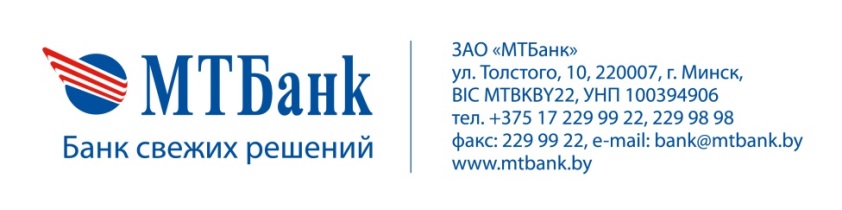 Правила Программы лояльности «МТБанк-Корона»утверждены протоколом заседания Правления ЗАО «МТБанк» от 20.07.2016 №39новая редакция утверждена протоколом заседания Правления ЗАО «МТБанк» от 28.08.2020 №115